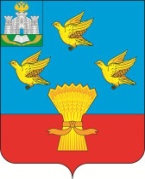 РОССИЙСКАЯ ФЕДЕРАЦИЯОРЛОВСКАЯ ОБЛАСТЬАДМИНИСТРАЦИЯ ЛИВЕНСКОГО РАЙОНАПОСТАНОВЛЕНИЕ____________________2022 г.	№ ________	г. ЛивныО внесении изменений в постановление администрации Ливенского района от 2 февраля 2021 года № 21 «Об организации горячего питания обучающихся, получающих основное и среднее общее образование и детей дошкольного возраста в образовательных организациях Ливенского района»В соответствии с Федеральным законом Российской Федерации от 29 декабря 2012 года № 273-ФЗ «Об образовании в Российской Федерации», Законом Орловской области от 6 сентября.2013 года № 1525-ОЗ «Об образовании в Орловской области», руководствуясь СанПин 2.4.3648-20, утвержденным постановлением Главного государственного санитарного врача РФ от 28 сентября 2020 года № 28 «Об утверждении СанПиН 2.4.3648-20 «Санитарно-эпидемиологические требования к организациям воспитания и обучения, отдыха и оздоровления детей и молодежи», СанПин 2.3/2.4.3590-20, утвержденным постановлением Главного государственного санитарного врача РФ от 27 октября 2020 года № 32 «Об утверждении СанПиН 2.3/2.4.3590-20 «Санитарно-эпидемиологические требования к организации общественного питания населения», Постановлением Правительство Орловской области от 01 сентября 2022 года № 501 «О внесении изменений в постановление Правительства Орловской области от 16 сентября 2019 года № 526 Об утверждении государственной программы Орловской области «Образование Орловской области», в целях обеспечения обучающихся и детей дошкольного возраста муниципальных образовательных организаций качественным питанием, охраны их здоровья, а также дальнейшего совершенствования организации питания обучающихся и детей дошкольного возраста, администрация Ливенского района постановляет:1. Внести в постановление администрации Ливенского района от 2 февраля 2021 года № 21 «Об организации горячего питания обучающихся, получающих основное и среднее общее образование, и детей дошкольного возраста в образовательных организациях Ливенского района» (в редакции постановлений администрации Ливенского района от 09.02.2021 №40) следующие изменения:1) пункт 1.1. изложить в следующей редакции: «1.1. для обучающихся школ из расчета 60 рублей в день на одного обучающегося, в том числе 30 рублей за счет средств бюджета Ливенского района и 30 рублей за счет субсидии Орловской области».2. Настоящее постановление вступает в силу с 01 сентября 2022 года.3. Управлению образования администрации Ливенского района (В.М. Ревин) настоящее постановление довести до сведения руководителей образовательных организаций.4. Управлению организационной контрольной и кадровой работы администрации Ливенского района (Н.А. Болотская) обнародовать настоящее постановление на официальном сайте администрации Ливенского района Орловской области в информационно-телекоммуникационной сети «Интернет».5. Контроль за исполнением настоящего постановления возложить на заместителя главы администрации по социально-экономическим вопросам.Глава района                                                                  А.И. Шолохов				